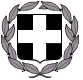 ΘΕΜΑ: «Ενημέρωση για πραγματοποίηση σχολικής εκδρομής-μετακίνησης»ΣΧΕΤ.: Η υπ’ αριθ. 20883/ΓΔ4/12-02-2020 (Φ.Ε.Κ.: 456/τ. Β΄/13-02-2020) Υ. Α..Σας ενημερώνουμε ότι από (ημερομηνία και ώρα αναχώρησης) _________________________ έως (ημερομηνία και ώρα επιστροφής)  _________________________,  η/οι  τάξη/εις, το/τα τμήμα/τα _____________________________________________________________ του σχολείου μας θα πραγματοποιήσει/σουν________________________________________________ (τύπος σχολικής εκδρομής-μετακίνησης) στ________   ______________________________________________________ , σύμφωνα με την υπ’ αριθ. _________/_____-_____-________ Πράξη/Απόφαση του Συλλόγου Διδασκόντων.Για την πραγματοποίηση της ανωτέρω μετακίνησης τηρούνται όλες οι προβλεπόμενες προϋποθέσεις, σύμφωνα με την υπ’ αριθ. 20883/ΓΔ4/12-02-2020 (Φ.Ε.Κ.: 456/τ. Β΄/13-02-2020) Υπουργική Απόφαση, καθώς τα όσα προβλέπονται από τις εκάστοτε διατάξεις που αφορούν στα μέτρα προστασίας κατά της covid-19.